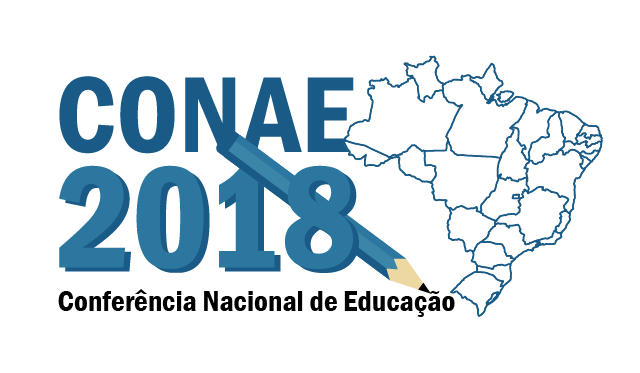 CONAE 2018 – ETAPA MUNICIPAL SANTA CRUZ DO SULFormulário de Moção __________________________________________________________________________________________________________________________________________________________________________________________________________________________________________________________________________________________________________________________________________________________________________________________________________________________________________________________________________________________________________________________________________________________________________________________________________________________________________________________________________________________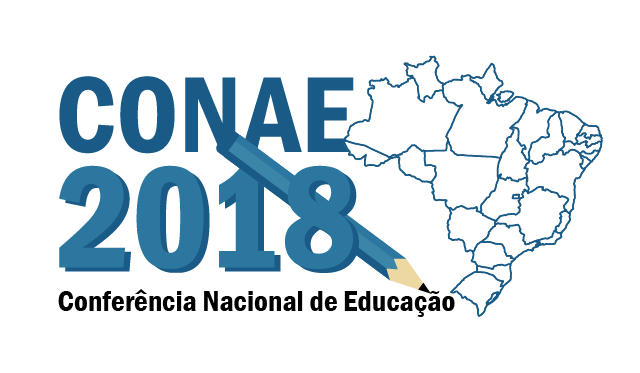 CONAE 2018 – ETAPA MUNICIPAL SANTA CRUZ DO SULFormulário de Emendas para o Regimento	CONAE 2018 –ETAPA MUNICIPAL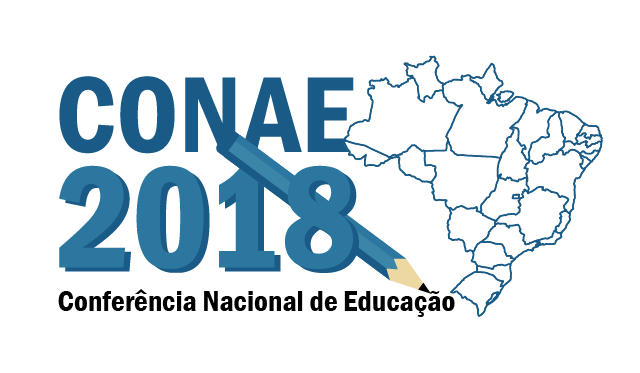        	SANTA CRUZ DO SULFormulário de Emendas para o Texto BaseESCOLA/INSTITUIÇÃO:ESCOLA/INSTITUIÇÃO:Número do Artigo:Tipo de Emenda  (  ) Aditiva (  ) Supressiva                          (  ) SubstitutivaProposta:Proposta:ESCOLA/INSTITUIÇÃO:ESCOLA/INSTITUIÇÃO:Número do Parágrafo:Tipo de Emenda  (  ) Aditiva (  ) Supressiva                         (  ) SubstitutivaProposta:Proposta: